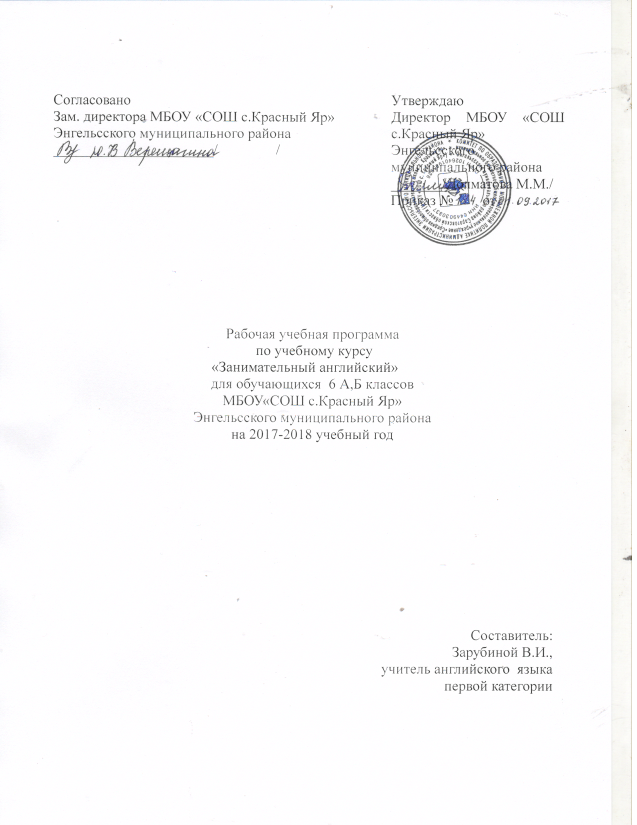 1. Пояснительная записка       Рабочая  программа по английскому языку для учащихся пятых классов составлена на основе «Внеурочная деятельность	школьников. Методический конструктор: пособие для учителя/Д.В.Григорьев, П.В.Степанов. - М.: Просвещение, 2011.- 223с. (стандарты второго поколения)Рабочая программа рассчитана на 34 учебных часа по 1 часу в неделю. Программа предполагает занятия с учащимися 12-13 лет.Общая характеристика программы по английскому  языку.Актуальность разработки и создания данной программы обусловлена тем, что она позволяет устранить  противоречия между требованиями программы и потребностями учащихся в дополнительном языковом материале и применении полученных знаний на практике; условиями работы в классно-урочной системе преподавания иностранного языка и потребностями учащихся реализовать свой творческий потенциал.Одна из основных задач образования по стандартам второго поколения – развитие способностей ребёнка и формирование  универсальных учебных действий, таких как: целеполагание, планирование, прогнозирование, контроль, коррекция, оценка, саморегуляция.        С этой целью в программе предусмотрено значительное увеличение активных форм работы, направленных на вовлечение учащихся в динамичную деятельность, на обеспечение понимания ими языкового материала и развития интеллекта, приобретение практических навыков самостоятельной деятельности.Деятельностный характер предмета «иностранный язык» позволяет сочетать речевую деятельность на английском языке с другими видами деятельности: игровой, познавательной, художественной и т. д., осуществляя разнообразные связи с предметами, изучаемыми в начальной школе, и формировать общеучебные умения и навыки, которые межпредметны по своему содержанию.ФГОС второго поколения предъявляют особые требования к результатам освоения основных общеобразовательных программ. Данные результаты структурируются в соответствие с основными задачами общего образования, учитывающими индивидуальные, общественные и государственные потребности. Типологически образовательные результаты представлены следующим образом:предметные;метапредметные;личностные. В концепции ФГОС второго поколения под предметными результатами понимается «усвоение обучаемым конкретных элементов социального опыта, изучаемого в рамках отдельного учебного предмета, — знаний, умений и навыков, опыта решения проблем, опыта творческой деятельности». Метапредметные результаты понимаются как «освоенные обучающимся на базе одного, нескольких или всех учебных предметов способы деятельности, применимые как в рамках образовательного процесса, так и при решении проблем в реальных жизненных ситуациях».  Личностные результаты должны отразиться в сформированности системы ценностных отношений обучающихся к себе, другим участникам образовательного процесса, самому образовательному процессу и его результатам в образовательном процессе. Федеральные государственные образовательные стандарты второго поколения значительное внимание уделяют метапредметным и личностным образовательным результатам. Внеурочная деятельность ориентирована на работу с интересами учащихся, развитием их личностных компетенций. Предполагаемый результат освоения программы по внеурочным занятиям «Занимательный английский» В результате реализации данной программы учащиеся должны:Знать/понимать:особенности основных типов предложений и их интонации в соответствии с целью высказывания; имена наиболее известных персонажей детских литературных произведений (в том числе стран изучаемого языка); названия предметов, действий и явлений, связанных со сферами и ситуациями общения, характерными для детей данного возраста;Уметь (владеть способами познавательной деятельности):наблюдать, анализировать, приводить примеры языковых явлений;применять основные нормы речевого поведения в процессе диалогического общения;составлять элементарное монологическое высказывание по образцу, аналогии;- уметь общаться на английском языке с помощью известных клише;- понимать на слух короткие тексты;Использовать приобретенные знания и умения в практической деятельности и повседневной жизни:понимать на слух речь учителя, одноклассников; понимать смысл адаптированного текста (в основном фольклорного характера ) и уметь прогнозировать развитие его сюжета;расспрашивать собеседника, задавая простые вопросы (кто, что, где, когда), и отвечать на вопросы собеседника,  участвовать в элементарном этикетном диалоге;инсценировать изученные сказки;    соотносить поступки героев сказок с принятыми моральными нормами  и уметь выделить нравственный аспект поведения героев;участвовать в коллективном обсуждении проблем,  интегрироваться в группу сверстников и строить продуктивное взаимодействие и сотрудничество со сверстниками и взрослыми.        Воспитательные результаты внеурочной деятельности:        Первый уровень результатов – приобретение социальных знаний о ситуации межличностного взаимоотношения, освоение способов поведения в различных ситуациях.         Второй уровень результатов – получение школьниками опыта переживания и позитивного отношения к базовым ценностям общества (человек, семья, родина, природа, мир, знания, труд, культура).         Третий уровень результатов – получение школьниками опыта самостоятельного общественного действия (умение представить зрителям собственные проекты, спектакли, постановки), в том числе и в открытой общественной среде.Содержание программы «Занимательный английский»  по английскому языку.       Программа является вариативной: педагог может вносить изменения в содержание тем (выбрать ту или иную игру, стихотворение, форму работы, заменить одну сказку на другую, дополнять практические занятия новыми приемами и т.д.). Предметное содержание речи, предлагаемое в программе, полностью включает темы,  предусмотренные федеральным компонентом государственного стандарта по иностранным языкам. Ряд тем рассматривается более подробно.Тематическое планирование №урокаНаименование темы урокаКол-вочас.Дата проведенияДата проведенияКорректировка/причины№урокаНаименование темы урокаКол-вочас.планфактРаздел 1. Тема  раздела  «Мир игр, песен, рифмовок и стихов»-5.Раздел 1. Тема  раздела  «Мир игр, песен, рифмовок и стихов»-5.Раздел 1. Тема  раздела  «Мир игр, песен, рифмовок и стихов»-5.Раздел 1. Тема  раздела  «Мир игр, песен, рифмовок и стихов»-5.Раздел 1. Тема  раздела  «Мир игр, песен, рифмовок и стихов»-5.Раздел 1. Тема  раздела  «Мир игр, песен, рифмовок и стихов»-5.1.Персональные данные. Повторение.02.092. Заполнение анкеты с персональными данными. Повторение.09.093.В мире песен.16.094.Песенный английский23.095.В мире прекрасного.30.09Раздел 2. Тема  раздела  «Бытовой английский»-7.Раздел 2. Тема  раздела  «Бытовой английский»-7.Раздел 2. Тема  раздела  «Бытовой английский»-7.Раздел 2. Тема  раздела  «Бытовой английский»-7.Раздел 2. Тема  раздела  «Бытовой английский»-7.Раздел 2. Тема  раздела  «Бытовой английский»-7.6.Краткая информация о себе07.107.Составление рассказа о семье14.108.Проект по теме «Родословное древо » 21.109.Защита проекта «Моя родословная»28.1010.Распорядок дня11.1111Проект по теме: «Мой рабочий день»18.1112.Диалог по теме: «Погода и выбор одежды»25.11Раздел 3. Тема  раздела«Праздники Нового года и Рождества в Великобритании, в России»-5Раздел 3. Тема  раздела«Праздники Нового года и Рождества в Великобритании, в России»-5Раздел 3. Тема  раздела«Праздники Нового года и Рождества в Великобритании, в России»-5Раздел 3. Тема  раздела«Праздники Нового года и Рождества в Великобритании, в России»-5Раздел 3. Тема  раздела«Праздники Нового года и Рождества в Великобритании, в России»-5Раздел 3. Тема  раздела«Праздники Нового года и Рождества в Великобритании, в России»-513.Национальные традиции празднования Рождества, Нового года в англоязычных странах.02.1214.Празднование Нового года в России.09.1215.Подготовка к праздникам.16.1216.Рождество в Англии23.1217.Оформление поздравительных открыток к Новому году.30.12Раздел 4. Тема  раздела  «Приятного аппетита»-7Раздел 4. Тема  раздела  «Приятного аппетита»-7Раздел 4. Тема  раздела  «Приятного аппетита»-7Раздел 4. Тема  раздела  «Приятного аппетита»-7Раздел 4. Тема  раздела  «Приятного аппетита»-7Раздел 4. Тема  раздела  «Приятного аппетита»-718.Время приёма пищи англоязычных странах.20.0119.Продукты и блюда английской кухни03.0220.Английский завтрак10.0221.Игра «Английский завтрак». (продукты)17.0222.Что мы едим. Время приёма пищи.24.0223.Поведение и общение за столом.03.0324.Любимая еда. Обучение этикетному диалогу.10.03Раздел 5. Тема  раздела  «Моё первое знакомство с Англией»-11Раздел 5. Тема  раздела  «Моё первое знакомство с Англией»-11Раздел 5. Тема  раздела  «Моё первое знакомство с Англией»-11Раздел 5. Тема  раздела  «Моё первое знакомство с Англией»-11Раздел 5. Тема  раздела  «Моё первое знакомство с Англией»-11Раздел 5. Тема  раздела  «Моё первое знакомство с Англией»-1125.Что мы знаем об Англии?17.0326.Соединенное королевство Великобритания24.0327.Достопримечательности Лондона07.0428.Королевский Лондон. Работа над проектом.14.0429.Повседневные обычаи англичан.21.0430.Народное творчество англоязычных стран. 28.0431.Известные англоязычные писатели.05.0532.Русские и английские пословицы и поговорки.12.0533.Лимерики.19.0534.Творческий проект «Моё знакомство с Англией»26.05